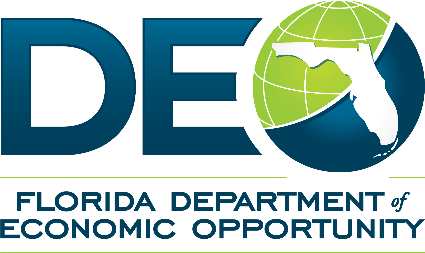 Applicant Name: ___________________________________________________List all training attended by municipal staff related to CDBG or federal grants management within the past year. Staff Member NameStaff Member TitleTraining TitleDate(s) Attended